Богатыри Земли русскойДозор несут богатыри: Добрыня, Алёша, и старший ИльяТри, всем нам знакомые, богатыря! У каждого из них верный конь,Он с ними и в воду, и в огонь. В руках у них щит и меч,Чтоб землю русскую беречь. Чтоб рубежи родной землиВраги нарушить не могли. Караул нести им нужноНа заставе стойко, дружно. И пока они на страже,Может быть уверен каждый: От врагов защищеныПокой и мир родной земли!С этих поэтических строк началась беседа «Кто такие богатыри» в Городской библиотеке №2, которая состоялась 6 октября. Тема богатырей всё больше погружает нас в древнюю культуру и историю нашего народа. Рассказ о жизни былинных героев, об их появлении, загадочных обстоятельствах вызвал интерес у ребят Лянторской СОШ №3. Также школьники познакомились с книгами, рассказывающими о подвигах богатырей. Ребята почувствовали гордость за своих предков, свою причастность к истории нашего великого народа, вспомнили имена былинных защитников Отечества, от которых, по преданию, и пошла сила русских воинов. 
Илья Муромец, Добрыня Никитич и Алёша Попович – это не просто имена богатырей, это призыв и стремление народа к единству. Сила народа – в единении. Объединение качеств трёх богатырей говорит о том, что для защиты родины, победы, важна не только сила натиска, но и находчивость и умение решать вопросы мирным путём. «Три богатыря» - это образ богатырского духа и мощи русского народа.К слову, в течение мероприятия на экране телевизора экспонировалась картина Виктора Михайловича Васнецова «Три богатыря». Художник сумел найти такие художественные решения, которые сделали «живыми» Илью Муромца, Добрыню Никитича и Алёшу Поповича. Непреодолимой силой веет от богатырей. Они полны мужественной красоты, в них неукротимый дух народа, готового в любую минуту всё отдать за «честь и свободу родной Земли». Кони под могучими всадниками под стать седокам - могучие, бесстрашные, смело и зорко глядят они с полотна. На заднем плане картины - русская земля - Родина, которую герои готовы защищать.В завершении мероприятия ребята посмотрели мультфильм «Три богатыря», который доставил детворе немало радостных минут.
Подготовила библиотекарь детского абонемента О. С. Свидерская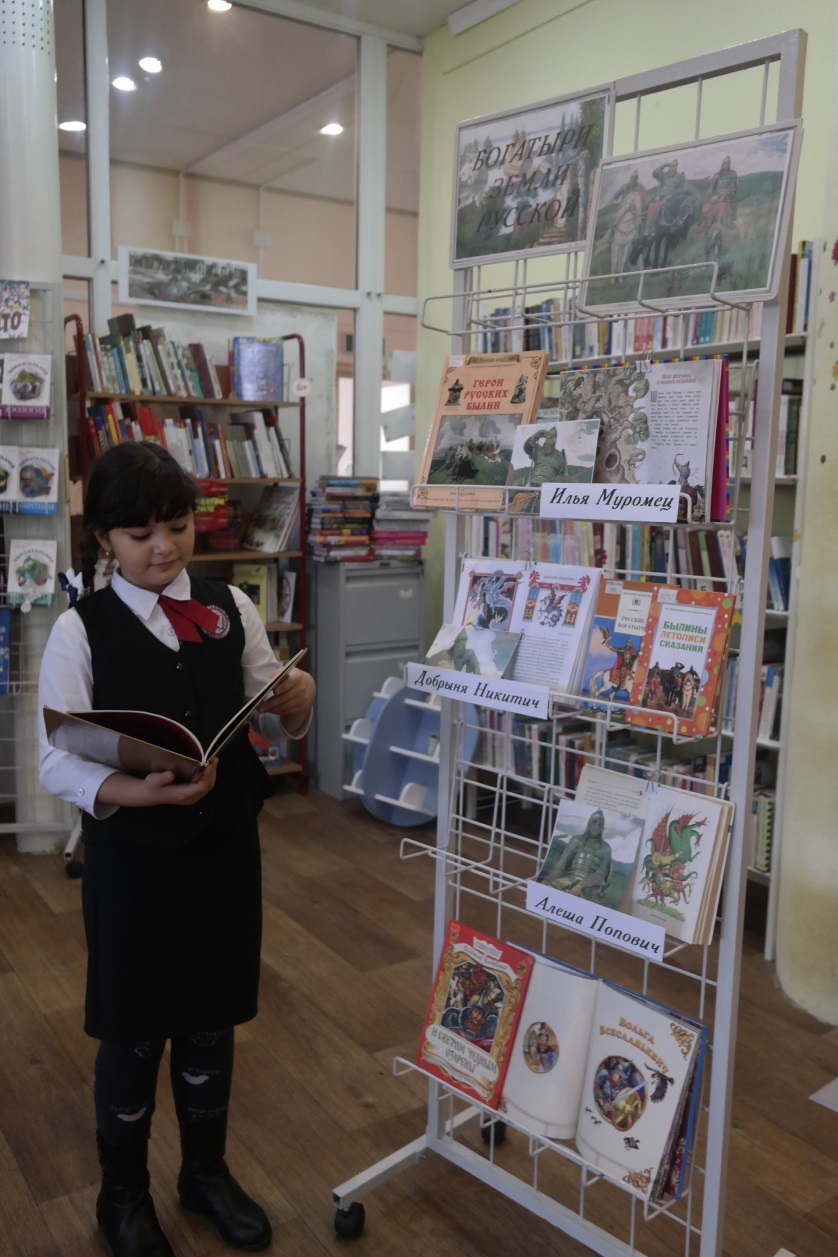 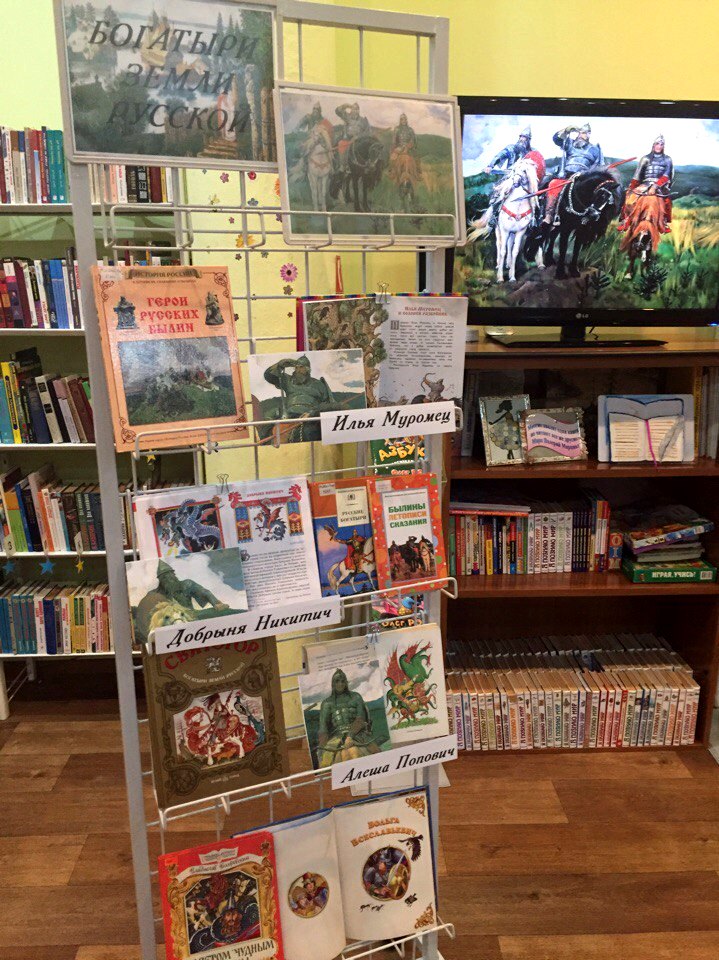 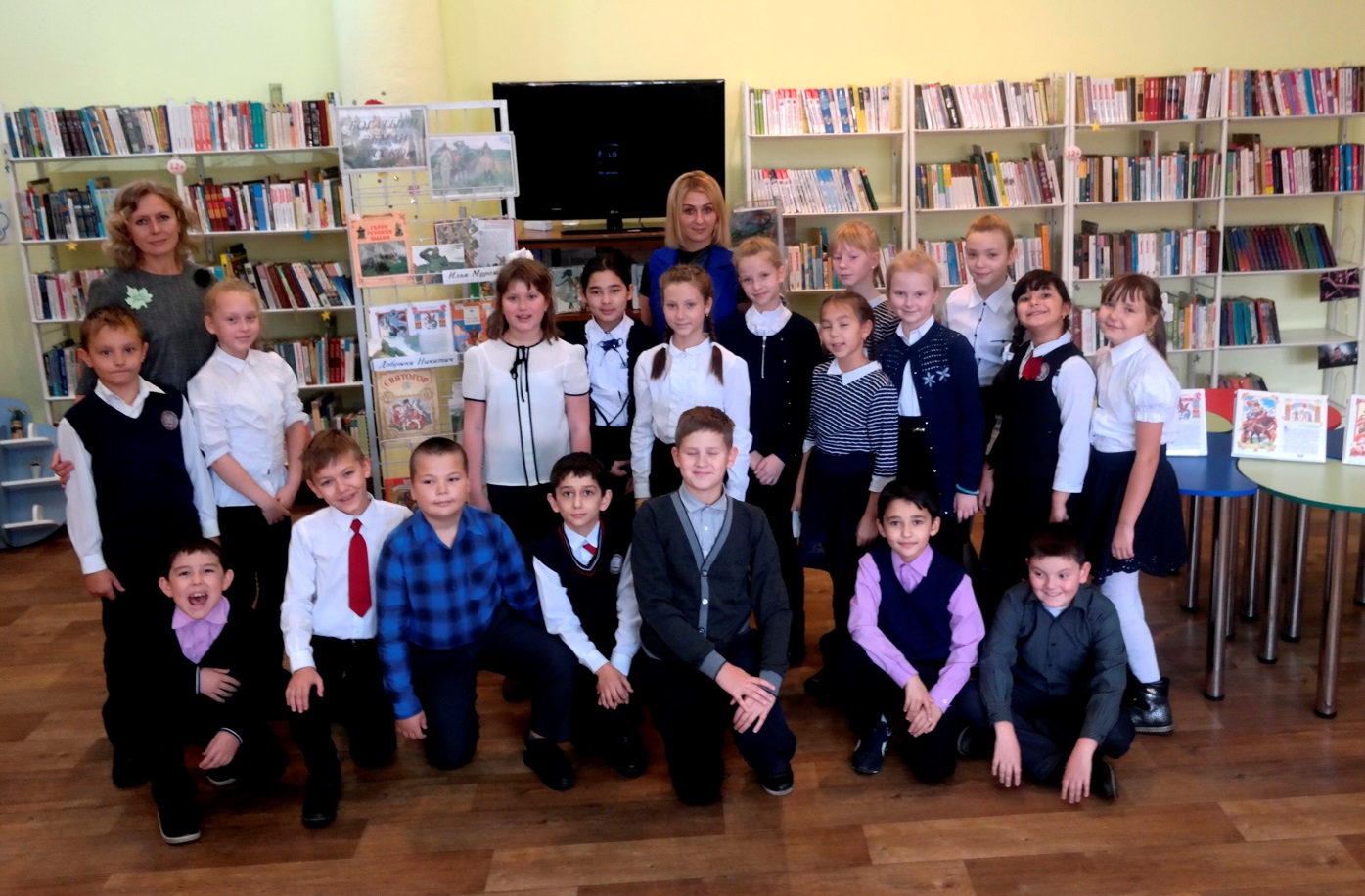 